2020-2021 EĞİTİM-ÖĞRETİM YILI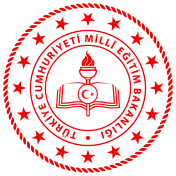 KARAALİ ORTAOKULU TÜRKÇE DERSİHAFTA UZAKTAN EĞİTİM DEĞERLENDİRME RAPORUYAPILAN ÇALIŞMALAROkul idaresi, okul rehber öğretmeni, sınıf rehber öğretmenleri ve ders öğretmenleri ile bir toplantı yapıldı. Bu toplantıda uzaktan eğitim ve telafi eğitimi süreci planlandı.5. 6. 7. ve 8. sınıfların Türkçe dersi için üç haftalık telafi eğitimi planı hazırlandı.5. 6. 7. ve 8. sınıfların Türkçe dersi telafi eğitimi kapsamında etkinlikler planlandı. Derslerin işlenişi esansında kullanılacak materyal ve teknikler belirlendi.5. 6. 7. ve 8. sınıfların Türkçe dersi telafi eğitimi için MEB tarafından yayınlanan telafi eğitimi etkinlik planı ve etkinlik örnekleri incelendi. Bu etkinliklerin ders işlenişi sırasında kullanılması kararlaştırıldı.Sınıf rehber öğretmenleri ile işbirliği yapılarak her kademedeki her öğrencinin velisi telefon ile aranarak internet kullanımı, teknik imkânlar, öğrencinin uzatan eğitime katılabilme durumları hakkında bilgi alındı. Okulumuzda EBA Destek Noktası kuruldu.31.08.2020 Pazartesi itibari ile canlı dersleri planladık, öğrencilere duyurduk ve derslere başladık. Öğrencilerin derse katılım oranı her gün artarak devam etti. Tüm öğrencilerin canlı derslere katılması için gerekli tedbirler alındı.Okuma, anlama, dinleme, konuşma ve yazma alanlarında belirlenen kazanımlar çerçevesinde dersler işlenmeye başlandı.	04.09.2020Kazım ÇETİN									Ali ÇALIŞKANTürkçe Öğretmeni								Müdür YardımcısıTarih:31.08.2020 – 04.08.2020KatılımcılarKAZIM ÇETİN, ALİ ÇALIŞKAN